							Toruń, 23 maja 2024 roku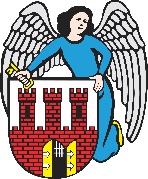     Radny Miasta Torunia        Piotr Lenkiewicz								Sz. Pan								Paweł Gulewski								Prezydent Miasta ToruniaWNIOSEKPowołując się na § 18.1 Regulaminu Rady Miasta Torunia zwracam się do Pana Prezydenta z wnioskiem:- o przeprowadzenie kompleksowych prac porządkowych na wybiegu dla psów przy ul. LetniejUZASADNIENIEPrzedmiotowy wybieg tylko z dużej odległości wydaje się być utrzymany w należytym porządku. Zbliżając się do niego z każdym krokiem czuć bodajże największy problem jaki się tu znajduje a mianowicie odrzucający odór zwierzęcych fekaliów, które są tam pozostawione. Teren nie jest na bieżąco dezynfekowany, śmietniki przepełnione, a zieleń urządzona jest porośnięta chwastami. Wyłania się z tego bardzo smutny obraz, który licuje ze znajdującym się obok placem zabaw dla dzieci. Co więcej rodzi to wątpliwości natury sanitarnej, czy stężenia odchodów nie wpływają negatywnie na dzieci przebywające na pobliskim placu.Bardzo proszę o kompleksowe podjęcie tematu porządkowego,                                                                        /-/ Piotr Lenkiewicz										Radny Miasta Torunia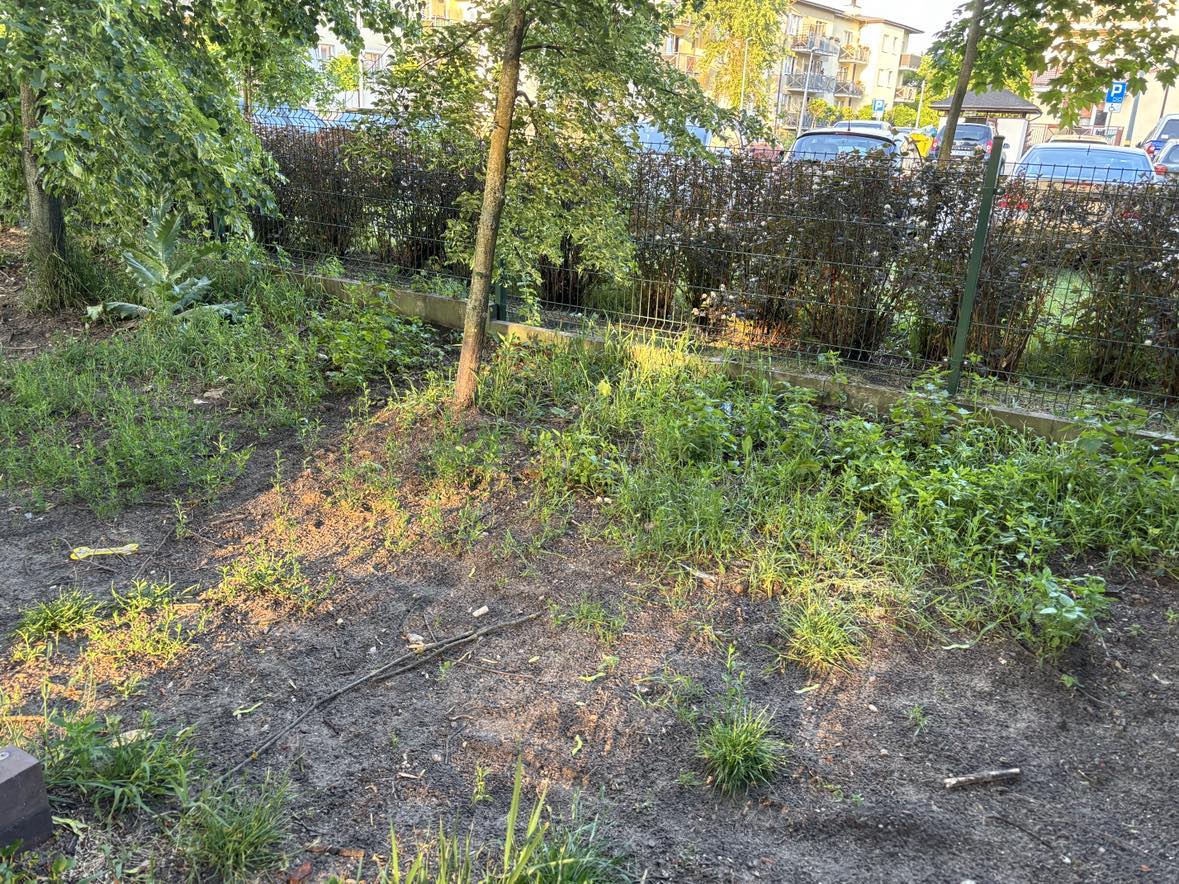 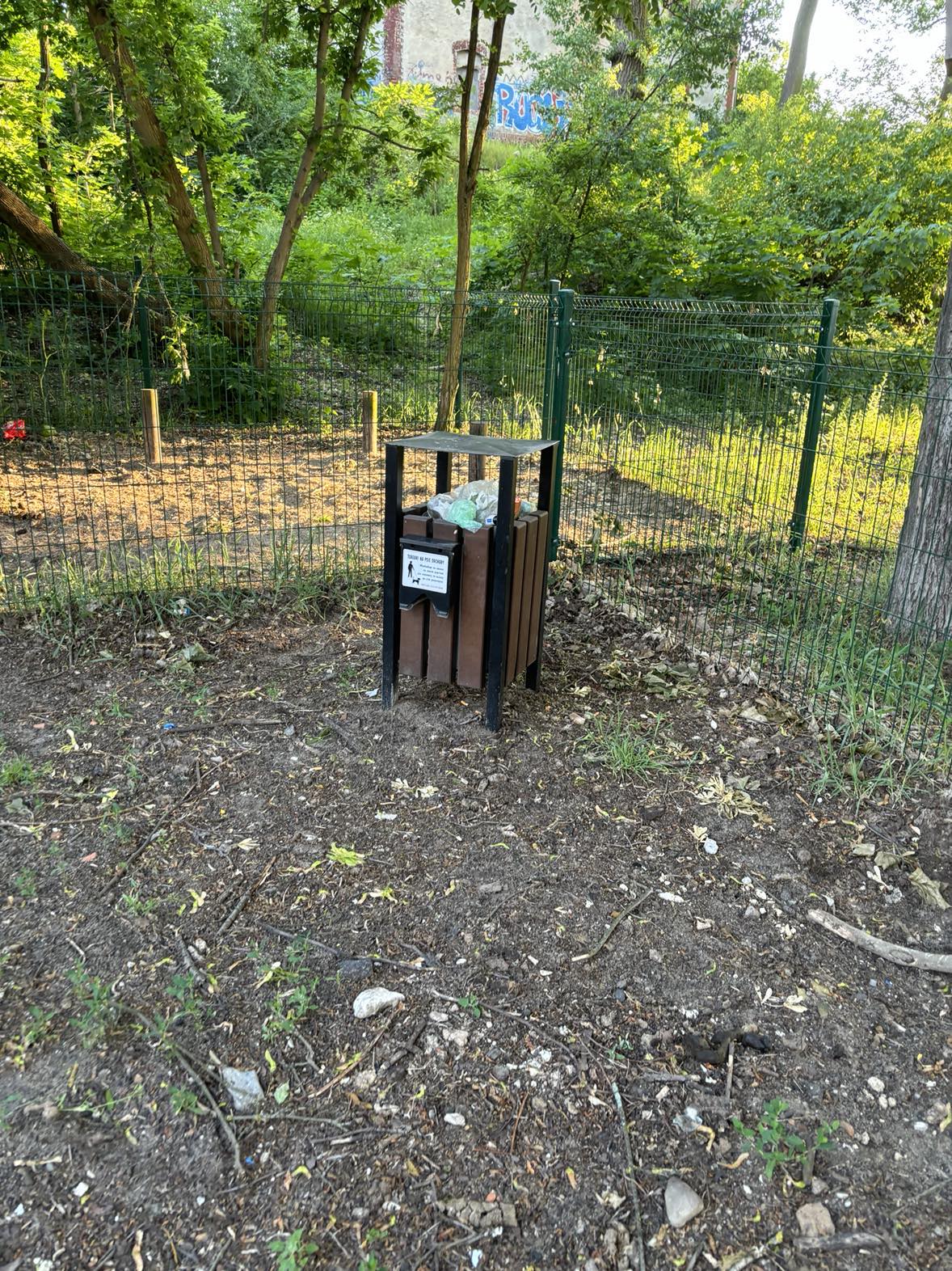 